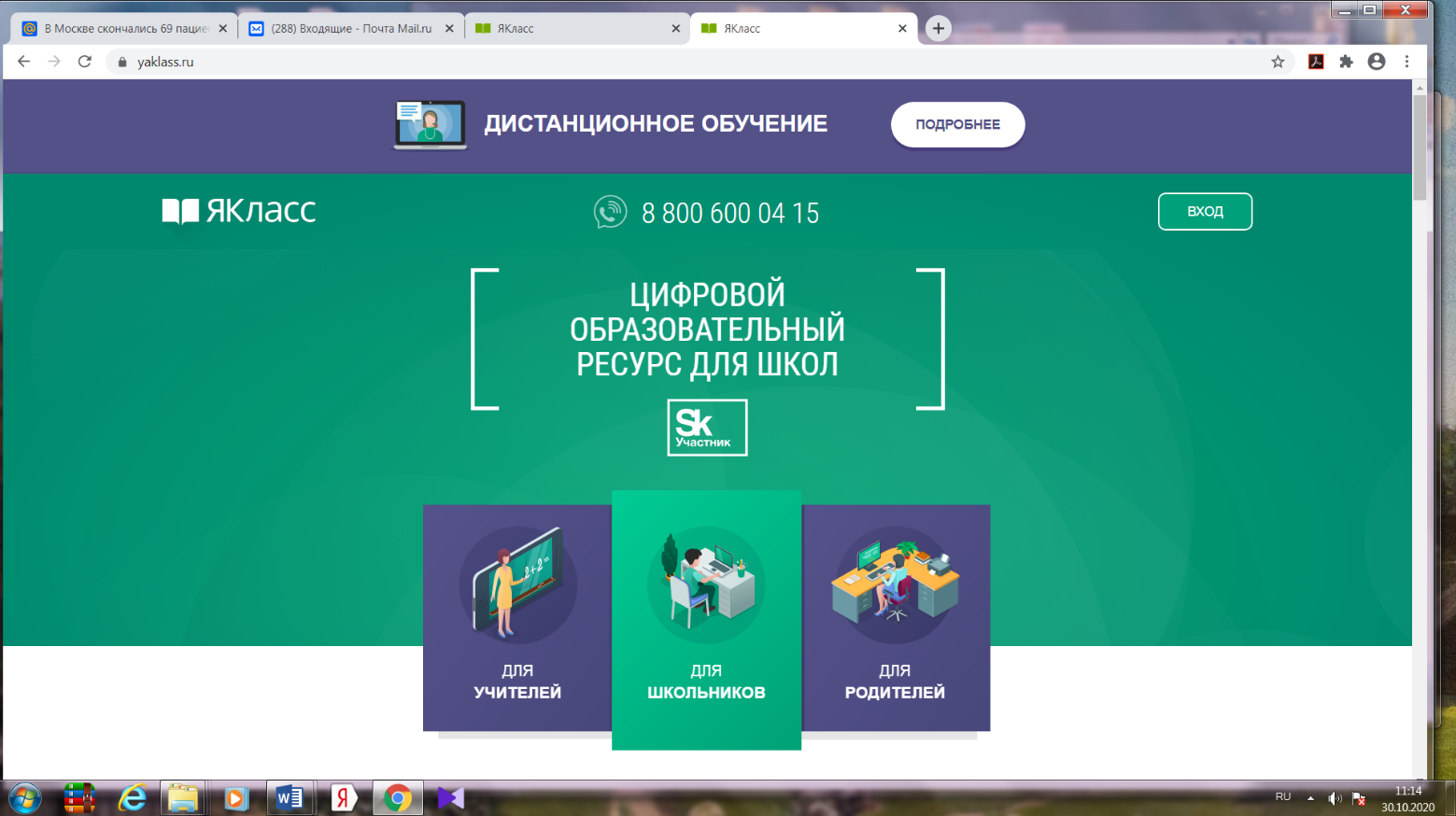 ТОП 50 школ Смоленской областиЯКласс — онлайн-проект, позиционируемый как «цифровой образовательный ресурс для школ», резидент Инновационного центра «Сколково». В основе сервиса лежит технология Genexis (от англ. generate exercise — генерация задач). Система Genexis была задумана как инструмент разработки учебных курсов, а также для генерирования, контроля и проверки заданий для образовательных учреждений. На её основе создаются тренировочные упражнения по математике, физике, химии, иностранным языкам, истории и другим школьным предметам.Как и любые ТОПы ЯКласс, ТОП школ может использоваться педагогом в различных видах профессиональной деятельности:- в качестве мотивационного и игрового момента в ходе урочной деятельности;- при различных видах внеурочной деятельности, например, ведения кружка по предмету, работы с одарёнными учащимися, организации и участия в соревнованиях, фестивалях, прочих мероприятиях на уровне школы, города, района.В соревнованиях между двумя школами может участвовать разное количество пользователей:если в каждой школе есть хотя бы по одному педагогу, использующему ЯКласс в своей работе с учащимися;если в каждой школе есть по несколько активных учителей и классов;если системой ЯКласс пользуется большинство классов в каждой школе.В топ 50 школ Смоленской области по работе на платформе ЯКласс за 2019-2020 учебный год вошло 16 ОО г. Смоленска:1 место - СШ №40, 6 место - Лицей №1, 8 место- СШ №33, 11 место- СШ №3, 16 место - СШ №6, 18 место- СШ №29, 19 место - СШ №38, 21 место- СШ №15, 22 место- СШ №26, 23 место- СШ №12, 27 место- СШ №21, 38 место- СШ №18, 41 место - Гимназия №1, 44 место - СШ №9, 46 место- СШ №7, 47 место- СШ №1.Информация на сайте изменяется по мере активности школ по работе на платформе ЯКласс. Активность школ на начало учебного года изменилась (Таблица 1).https://www.yaklass.ru/Top/Schools#!countryId=177&regionId=238&address=%D1%81%D0%BC%D0%BE%D0%BB%D0%B5%D0%BD%D1%81%D0%BA (дата обращения к ресурсу: 30.10.2020)Таблица 1Как поднять школу в рейтинге ЯКлассАктивность школы зависит от активности классов и активности обучающихся. Чем больше учащихся и классов соревнуются за лидерство своей школы, тем очевиднее результат.Для вовлечения школьников в процесс обучения с использованием цифровых образовательных технологий можно организовать неделю ЯКласс в школе. Можно позаимствовать данную идею у одной из школ, сформировавших мобильную среду обучения на базе интернет-сервисов ЦОР ЯКласс.
Администрация и педагоги МБОУ СОШ № 13 г. Сатка Челябинской области организовали неделю ЯКласс в школе с целью поднятия рейтинга школы в ТОПе России. Ниже предложен план «ЯКлассной недели», взятый с сайта школы. При желании Вы можете использовать как весь план комплексно, так и отдельные его элементы для организации работы со своими учениками. Вы также можете разработать свой план, используя идеи из приведённого.Пример:В школе с 24 по 28 февраля 2015 г. для учеников с 5 по 11 класс объявляется «ЯКлассная неделя»
План проведения:*Результаты домашних заданий в ТОПы ЯКласс не идут, но домашние задания полезно использовать для лучшего ознакомления учащихся с системой.Наградите своих учениковПри подведении итогов соревнований порадуйте призёров, торжественно вручив им грамоту от ЯКласс. Специально для награждения обучающихся педагогами дизайнер ЯКласс разработал шаблон грамоты в стиле сайта. Подробнее читайте теоретическом материале «Награждение победителей. Почётная грамота для учащихся».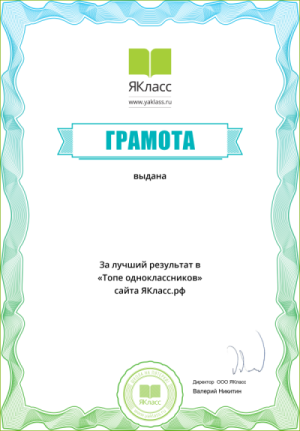 Ссылки на сайт ЯКласс Федеральный рейтинг школ. https://www.yaklass.ru/Top/Schools#!countryId=177&regionId=&address=Рейтинг Смоленской области https://www.yaklass.ru/Top/Schools#!countryId=177&regionId=238&address=МестоОбразовательная организацияАктивностьМБОУ СШ № 40 г. Смоленск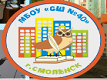 205856МБОУ СШ № 1 г. Гагарин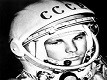 109734МБОУ Школа-гимназия г. Ярцево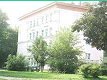 100205МБОУ СШ № 10 г. Рославль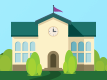 64071МБОУ СШ № 33 г. Смоленск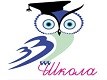 60619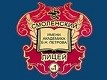 МБОУ Лицей № 1 им. академика Б. Н. Петрова г. Смоленск57484СОГБПОУ Вяземский медицинский колледж имени Е. О. Мухина г. Вязьма49499МБОУ СШ № 4 г. Гагарин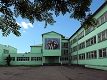 45786МБОУ СШ № 8 г. Ярцево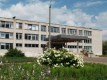 44311МБОУ СШ № 1 г. Десногорск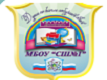 43505…15.МБОУ СШ № 3 г. Смоленск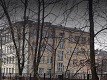 3505416. МБОУ СШ № 6 г. Смоленск3186620.МБОУ СШ № 38 г. Смоленск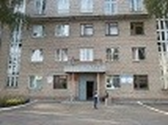 2741121.МБОУ СШ № 29 г. Смоленск2602323. МБОУ СШ № 26 им. А.С. Пушкина г. Смоленск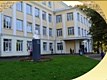 2345924. МБОУ СШ № 12 г. Смоленск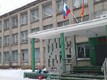 2345627.МБОУ СШ № 15 г. Смоленск2121229.МБОУ СШ № 21 им. Н. И. Рыленкова г. Смоленск1964332. МБОУ Гимназия № 1 им. Н. М. Пржевальского г. Смоленск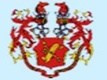 13469МБОУ СШ № 18 г. Смоленск870048. МБОУ СШ № 9 г. Смоленск6616МБОУ СШ № 7 г. Смоленск626050. МБОУ СШ № 1 г. Смоленск5929№Название мероприятияСроки проведенияРезультат1.Линейки об объявлении недели ЯКласс в школе24 февраляЛинейка2.Домашнее задание (одно) по предметам: русский язык; математика; информатика 5–11 класс; физика 7, 8 класс; химия 8 класс; биология 5, 6, 8, 9–11 классы. Выполняем на ЯКласс24–28 февраляВыполнение по 1 домашнему заданию по каждому из предметов*3.Соревнования по количеству набранных баллов.ТОП активных учеников:от 100 баллов — «ЯКлассный новичок»;от 500 баллов — «ЯКлассный мастер»;от 1000 баллов — «ЯКлассный профессионал»;от 2000 балов — «ЯКлассный эксперт».ТОП классов «Мы — класс! В ЯКласс!»:1, 2, 3 место в школе;1 место в параллели24–28 февраляНаграждение грамотами на линейке 2 марта, в понедельник4.Соревнования по количеству набранных баллов по предметам — «ЯКлассный математик, филолог, информатик»:1 место в школе;1 место в классе24–28 февраляНаграждение грамотами «ЯКлассный математик филолог, информатик»5.Акция «Получи "5" за баллы на ЯКласс!»:от 70 до 100 баллов — «5»;   от 40 до 69 баллов — «4»;  больше 100 баллов — две «5»24 февраля —6 мартаОценки6.Линейка, подведение итогов «ЯКлассной недели»3 мартаПодведение итогов, награждение грамотами7.Выставление оценок за баллы на ЯКласс (одна оценка по предмету)2–6 мартаОценки